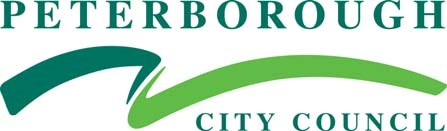 Job Description Main Duties and Responsibilities: To provide psychological advice for the Local Authority concerning the special educational needs of individual children and young people aged between 0 and 25 in the context of the 2014 Children and Families Act. To support staff in education settings and the local authority to ensure that special educational needs are identified effectively and evidence-based interventions are implemented. To deliver, on the basis of a rota with other colleagues, consultation services to parents in a community setting. To help identify achievable outcomes and targets for children and young people and work with education settings to help staff fulfil their responsibilities with regard to the Code of Practice 2014.In accordance with professional standards and judgement, employ a variety of assessments techniques in order to inform and advise suitable ways forward for children and young people about whom there are developmental concerns or who are undergoing assessment for Education, Health and Care Plans. To keep records of work in accordance with the systems established within the Service. To work with other team members to develop further the knowledge, skills and practices within the Educational Psychology Service. To maintain a log of ongoing professional development in order to ensure that HCPC requirements are met. To represent the Service and the Local Authority when required.Department: Children’s Services Division/Section: SEN & Inclusion Job Title: Educational PsychologistsPosts No: 014026Grade: Soulbury Scale A Reports to: Principal Educational Psychologist Organisation Chart: Show immediate manager and any jobs reporting to this post. Does the post involve working in regulated or controlled activity with children or vulnerable adults?Yes  DBS Check applicable? Yes 	Regulated  	  Controlled Neither     	 	Standard  	  Enhanced x	  None Is post exempt under the Rehabilitation of Offenders Act 1974 in respect of declaration of spent convictions?Line Management Responsibility for:  Yes       No   x  0 	 Job Purpose: To assist the Local Authority and education settings to identify and address the special educational needs of vulnerable children and young people in Peterborough To support education staff and parents to identify, target and improve outcomes for children and young people with special educational needs. To provide advice, guidance and training for teachers and other professionals engaged in meeting the needs of vulnerable young people across a range of settings. To provide advice and guidance to parents/carers of young people with special educational needs.Generic Responsibilities: To carry out all responsibilities with regard to the Council’s Equalities Policy and Procedures and Customer Care Policy. To comply with all Health and Safety at work requirements as laid down by the employer. The Council is committed to safeguarding and promoting the welfare of children and vulnerable adults and expects all staff and volunteers to share this commitment. Flexibility Clause: Other duties and responsibilities express and implied which arise from the nature and character of the post within the department (or section) mentioned above or in a comparable post in any of the Organisation’s other sections or departments. Variation Clause: This is a description of the job as it is constituted at the date shown.  It is the practice of this Authority to periodically examine job descriptions, update them and ensure that they relate to the job performed, or to incorporate any proposed changes. This procedure will be conducted by the appropriate manger in consultation with the post holder. DATE: 28/09/2022COMPLETED BY: Alison Tolson (PEP)